РЕКОМЕНДОВАННЫЙ ЭСКИЗНЫЙ ПРОЕКТВНЕШНЕГО ВИДА НЕСТАЦИОНАРНОГО ОБЪЕКТА ПО ОКАЗАНИЮ УСЛУГ(КОНСТРУКЦИЯ К-18)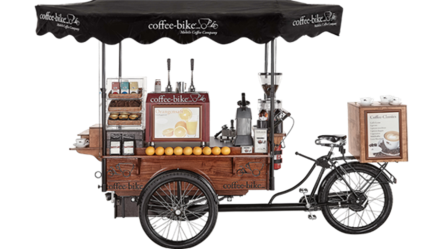 СОГЛАСОВАНОНачальник управления архитектуры и градостроительства администрациимуниципального образования город-курорт Геленджик                                                                                        Е.А. СемёноваВнешний видКраткая пояснительная записка:Каркас - металлМатериал – металл, дерево RAL 8007.Высота нестационарного торгового объекта – 1,8мТент – однотонный, тканевый RAL 8007.Вывеска – объемные световые буквы, размер- высота 25 см, колер -  RAL 9010Урна - RAL 8007